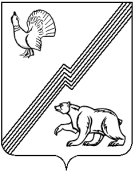 АДМИНИСТРАЦИЯ ГОРОДА ЮГОРСКАХанты-Мансийского автономного округа – Югры РАСПОРЯЖЕНИЕот  22 апреля 2013                                                                                                                    №  219  О премированииВ соответствии с пунктом 6.5.3 «Единовременная премиальная выплата к юбилейным, праздничным и памятным датам», раздела 6 «Порядок и условия установления выплат стимулирующего характера» Положения об оплате труда работников муниципальных учреждений культуры города Югорска от 20 октября 2011 года № 2229 «О внесении изменений в постановление администрации города Югорска от 23.03.2011 № 518», в связи с 55 - летием:1. Разрешить произвести единовременную премиальную выплату в размере месячного фонда оплаты труда С.М. Маслюкову, директору муниципального бюджетного учреждения «Центральный парк культуры и отдыха «Аттракцион».2. Единовременную премиальную выплату произвести в пределах утвержденных лимитов бюджетных обязательств муниципального бюджетного учреждения «Центральный парк культуры и отдыха «Аттракцион» на 2013 год.Исполняющий обязанностиглавы администрации города Югорска                                                                         С.Д. Голин